Presenting the Pro-Life Message in Southeastern Michigan Since 1970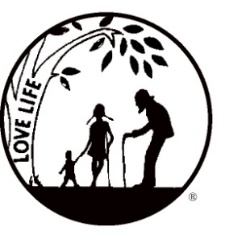 Right to Life - LIFESPAN Life is like an arch. If you discard one segment as worthless, the span collapses — the value of all life brought low.www.miLIFESPAN.org                                                                                                                               July 14, 2016Hello, Everyone!        In light of the recent Supreme Court decision that once again saw the justices unwilling to enact even the most reasonable of safeguards for women seeking abortions, we have had calls here in the office asking why we don’t just quit fighting what seems like a forever losing cause.  It is indeed, discouraging, realizing that the justices will protect their sacred cow of abortion against all threats, but the questioners don’t really know what they are asking.          How can we abandon the teen aged girl who is terrified about becoming a mom, finishing her education, loss of her boyfriend, disappointment of her parents, and shame of her peers to a decision that will be with her for the rest of her life?  How can we only offer a woman the choice to kill her child if she is poor, unemployed, abused, in need of medical care and housing?  They will forever ask themselves why? What if? They will remember the child that was lost when they have a child they will keep; they will remember the day; they will never forget.  We know this to be true because young girls and women have told us so.  Too often we hear them say, “I didn’t think I had a choice”.           We can help her—there are more than 3000 pro-life pregnancy centers and fewer than 750 abortion centers. She does have a choice.  Her baby can live. She can be a mom, get her education, and hold her head high as she proudly loves her child. She can do this because we can help her do it- BUT NOT IF WE QUIT.          Why do we continue to bang our heads, and our hearts, against that seemingly impenetrable wall?  Because there are women and children and babies that need us.  They have no one else.          The loss of life in Dallas, Minnesota and Baton Rouge has left our nation battered and bruised. Pray for healing. UPCOMING EVENTS, we hope that you can participate in some, if not all: Make sure that you share the July LIFESPAN Newsletter that contains the results of our candidate surveys.  We want to make sure that everyone has the answers to questions about pro-life issues from candidates that are in your area. We know that you will be able to choose the candidates who best match your principles.  Entertainment Books are still being sold!  We still have some 2016 Entertainment Book and Premier Dining Books in the office—come and pre-order your 2017 Entertainment Book and Premier Dining and get the 2016 set and START SAVING!!!We are finalizing the selections for this year’s Christmas Cards—make sure that you have one or more weekends reserved to offer Christmas Cards at your parish!September : National Day of Remembrance—September 10th.     Also, we are working on a FUN fundraiser in September for Wayne County—stay tuned for more information! Saturday, October 1: Michigan Nurses For Life (MNFL) Conference: Human TraffickingSunday, October 2: LIFE Chain; Make sure your church registers for a LIFE Chain!  Make sure to check miLIFESPAN.org for updates for active LIFE Chains—we get new locations added almost daily!Saturday, October 22: LIFESPAN’s Pro-Life LUNCHEON featuring speaker Jason Negri. Jason is a practicing attorney and the Assistant Director for the International Task Force on Euthanasia & Assisted Suicide.  Registration will start at 10:30 am, program and lunch starts at 11 am.  O’Kelly Banquet Hall in Dearborn is the location.  Participants will walk away with information and resources to protect themselves and their loved ones.  This is a luncheon that could save your life!Yours in LIFE,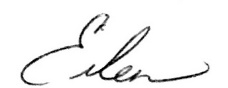 Eileen BrandtDirector, Wayne County/Downriver ChapterMain Office				Oakland/Macomb			         Wayne County/Downriver32540 Schoolcraft Road, Suite 100		1637 W. Big Beaver, Suite G		         32540 Schoolcraft Rd., Suite 210Livonia, MI 48150-4305			Troy, MI 48084-3540			         Livonia, MI 48150-4305email: mainoffice@rtl-lifespan.org		email: oakmac@rtl-lifespan.org		         email: wcdr@rtl-lifespan.org734-524-0162      Fax 734-524-0166		248-816-1546     Fax 248-816-9066	         734-422-6230     Fax 734-422-8116www.miLIFESPAN.org